LANDSCOVE C OF E PRIMARY SCHOOL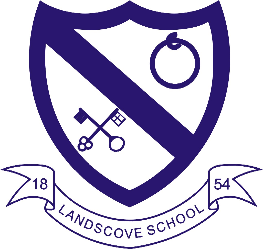 RE & CW Lead Report for the School Ethos Group This term: 26.9.22            Harvest in a Day – Pumpkin craft, apple picking dance, musical accompaniments for our story, fruit and vegetable riddles.4.10.22	Harvest service in St. Matthew’s. Generous donations made to our local food bank.18.10.22	AN attended RE Hub Meeting. Class three and four children have created work for World Views Displays.RE units being taught this half term:Class 1: Being Special: Where do we belong?Class 2: Who is a Muslim and how do they live?Class 3: What do Hindus believe God is like?Class 4: Why do Hindus want to be good?We are focusing on developing Talk Roles when exploring big questions and always look for creative ways in which the children can learn and express their ideas (e.g., through dance, drama, art and written activities)Collective WorshipCore Value: responsibility	Visiting Values: Thankfulness and generosity (linking to Harvest)British Value: Tolerance Sally Watson from Open the Book comes in fortnightly. She has covered the following Bible stories:In the Beginning (Creation)A Special Promise (Noah)The Burning Bush (Moses)Children from classes 3 and 4 have the opportunity to take acting/speaking parts.Upcoming eventsWeek beginning 13th November: Interfaith Week Nativities, Christingle and Carols in St Matthew’s.Strand Two: WISDOM KNOWLEDGE AND SKILLS (meeting academic and spiritual needs of learners).Please see separate document and have questions ready.LANDSCOVE C OF E PRIMARY SCHOOLAcademy Head Report for the School Ethos GroupPUPIL NUMBERS R 	15 			Y1	13		Y2	17		Y3	13		                       Y4	13		Y5	8			Y6	13Total 92CLASS ORGANISATION Class 1 :	R 			(0.4 Rebecca Barons, 0.6 Jo Woods)Class 2:	Y1 & Y2	            (FT Jenny Foster)Class 3:	Y3 & Y4	            (Luke Ansermoz FT)Class 4:	Y5 & Y6		(0.5 Anna Neville, 0.5 Anne Smart)STAFFING UPDATESNothing new to reportSCHOOL IMPROVEMENT PLAN & SCHOOL SELF EVALUATION: We have started working on our key priorities through staff meetings, non-pupil day INSET & research by individual teachers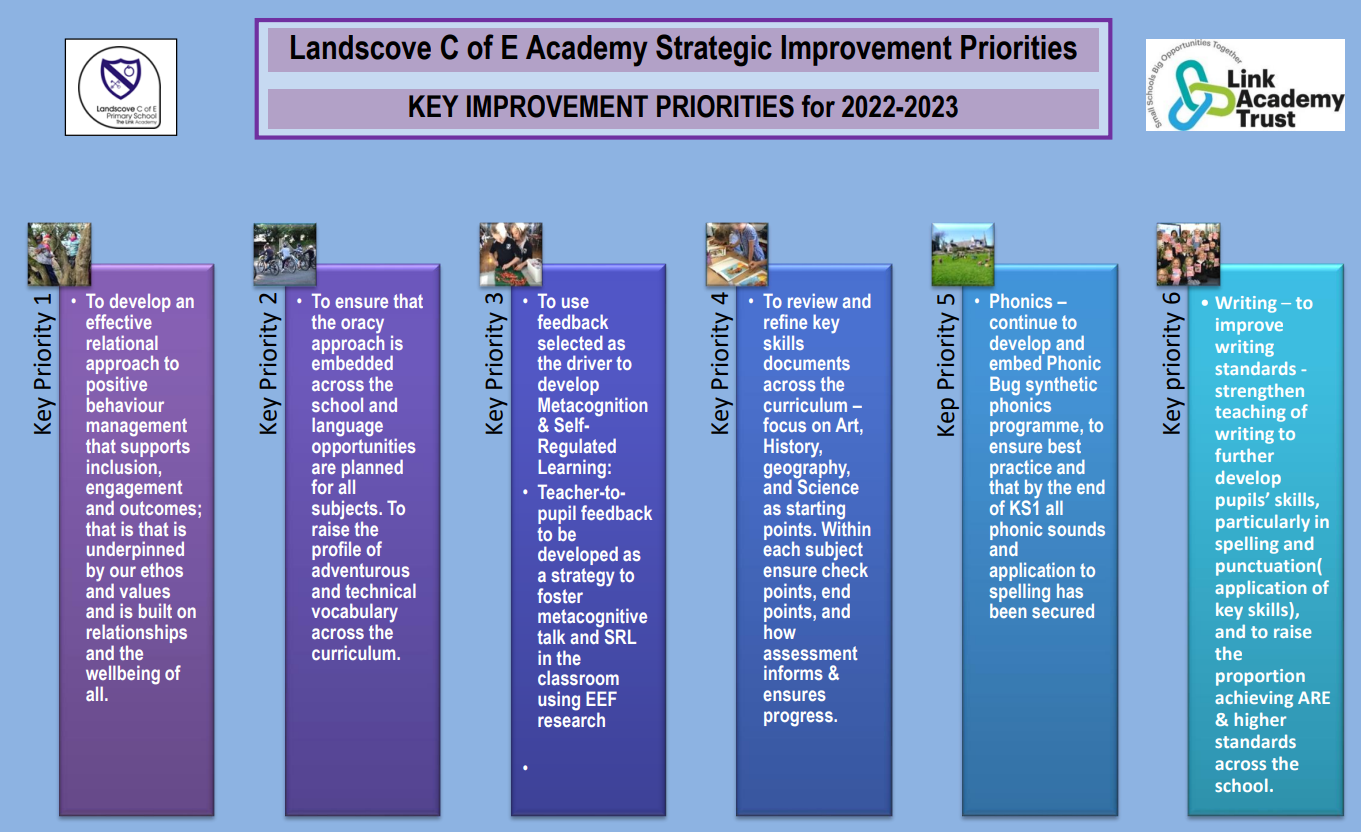 OTHER INFORMATION – VISITORS - COURSES ETCWe have shown a number of prospective parents around school and some in term arrivals5.10.22 Harvest festival – the first in church since 2019! Thanks to Anna Neville for organising the event and workshop day that led to our church service.10.10.22: Arts week … no doubt running into a second week! Everyone thoroughly enjoys this week and this year have been working with Sandra Salter from Salty’s studio. Huge thanks to Anna Neville for organising this event and securing our artist13.10.22 Y6 attended Junior Life skills @ Totnes Pavillions11/13.10.22 Parents evenings14.10.22 FOLS Movie night18.10.22 Year 5/6 Tag Rugby Tournament @ Headlands with Mr Tanner21.10.22 Class 3 Roman workshop day (with Y3/4 from Broadhempston)HEALTH & SAEFTY/ SAFEGUARDING/ BEHAVIOUR/C19All staff have completed Level 2 safeguarding trainingLuke Ansermoz has completed Level 3 safeguarding training & I have completed a Level 3 refresher day.Attendance monitoring will take week beginning 17.10.22 and letters will be sent to parents if attendance is giving cause for concern.All staff have completed a variety of mandatory training: Cyber Security, Prevent, Health & Safety First Aid, Level Compliance inc KCSIEGDPRAll staff have completed Forest school training – fire lighting & safe use of toolsDevon County advisors completed a fire risk assessment for our school with Amanda GrantSafeguarding training this half term is based on: Keeping Children safe in Education (KCSIE) and County lines.Anna Neville & Jill Ryder